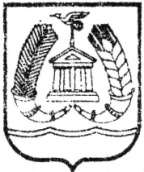 СОВЕТ ДЕПУТАТОВГАТЧИНСКОГО МУНИЦИПАЛЬНОГО РАЙОНАЛЕНИНГРАДСКОЙ ОБЛАСТИ ЧЕТВЕРТЫЙ СОЗЫВР Е Ш Е Н И Е           от 18 февраля 2022 года                                                               №   201О внесении изменений в решение совета депутатов Гатчинского муниципального района от 22.04.2015 № 64 «Об установлении расходных обязательств муниципального образования Гатчинский муниципальный район, возникающих при исполнении отдельных государственных полномочий Российской Федерации и Ленинградской области, переданных для осуществления органами местного самоуправления Гатчинского муниципального района и определении уполномоченных органов для исполнения отдельных государственных полномочий Ленинградской области»В соответствии со статьей 86 Бюджетного кодекса Российской Федерации, Федеральным законом от 06.03.2003 № 131-ФЗ «Об общих принципах организации местного самоуправления в Российской Федерации», на основании областных законов Ленинградской области 08.12.2005 № 112-оз «О наделении органов местного самоуправления муниципальных образований Ленинградской области отдельными государственными полномочиями Российской Федерации, переданными органам государственной власти Ленинградской области, в сфере государственной регистрации актов гражданского состояния», от 29.12.2005 № 124-оз «О наделении органов местного самоуправления муниципальных образований Ленинградской области отдельными государственными полномочиями Ленинградской области в сфере архивного дела», от 29.12.2005 № 125-оз «О наделении органов местного самоуправления муниципальных образований Ленинградской области отдельными государственными полномочиями Ленинградской области в сфере профилактики безнадзорности и правонарушений несовершеннолетних», от 18.05.2006 № 24-оз «О наделении органов местного самоуправления муниципальных образований Ленинградской области отдельными государственными полномочиями Ленинградской области в сфере жилищных отношений», от 13.10.2006 № 116-оз «О наделении органов местного самоуправления муниципальных образований Ленинградской области отдельными государственными полномочиями Ленинградской области в сфере административных правоотношений», от 18.11.2009 № 91-оз «О наделении органов местного самоуправления Ленинградской области отдельными государственными полномочиями по поддержке сельскохозяйственного производства», от 17.06.2011 № 47-оз «О наделении органов местного самоуправления муниципальных образований Ленинградской области отдельным государственным полномочием Российской Федерации, переданным органам государственной власти Ленинградской области, и отдельными государственными полномочиями Ленинградской области по опеке и попечительству, социальной поддержке детей-сирот и детей, оставшихся без попечения родителей, и лиц из числа детей-сирот и детей, оставшихся без попечения родителей», от 18.07.2011 № 57-оз «О наделении органов местного самоуправления муниципальных образований Ленинградской области отдельными государственными полномочиями Российской Федерации, переданными для осуществления органам государственной власти Ленинградской области, по обеспечению жилыми помещениями отдельных категорий граждан», от 17.06.2011 № 46-оз «О наделении органов местного самоуправления Ленинградской области отдельным государственным полномочием Ленинградской области по выплате компенсации части родительской платы за присмотр и уход за детьми в образовательных организациях, реализующих образовательную программу дошкольного образования, расположенных на территории Ленинградской области», от 18.10.2011 № 83-оз «О наделении органов местного самоуправления муниципальных образований Ленинградской области отдельными государственными полномочиями Ленинградской области по предоставлению бесплатного питания обучающимся в образовательных организациях, расположенных на территории Ленинградской области», от 14.10.2019 № 75-оз «О межбюджетных отношениях в Ленинградской области», от 23.11.2021 № 103-оз «О наделении органов местного самоуправления Ленинградской области отдельным государственным полномочием Ленинградской области по организации мероприятий при осуществлении деятельности по обращению с животными без владельцев», от 23.11.2021 № 131-оз «О наделении органов местного самоуправления муниципальных образований Ленинградской области отдельными государственными полномочиями Ленинградской области по финансовому обеспечению получения дошкольного образования в частных дошкольных образовательных организациях, дошкольного, начального общего, основного общего, среднего общего образования в частных общеобразовательных организациях, осуществляющих образовательную деятельность по имеющим государственную аккредитацию основным общеобразовательным программам», руководствуясь Уставом Гатчинского муниципального района,           совет депутатов Гатчинского муниципального районаР Е Ш И Л:Внести в решение совета депутатов Гатчинского муниципального района от 22.04.2015 № 64 «Об установлении расходных обязательств муниципального образования Гатчинский муниципальный район, возникающих при исполнении отдельных государственных полномочий Российской Федерации и Ленинградской области, переданных для осуществления органами местного самоуправления Гатчинского муниципального района и определении уполномоченных органов для исполнения отдельных государственных полномочий Ленинградской области» изменения, изложив приложение к решению в новой редакции (прилагается).Настоящее решение вступает в силу с момента подписания и подлежит размещению на официальном сайте Гатчинского муниципального района.ГлаваГатчинского муниципального района                                              В.А. ФилоненкоПриложениек решению совета депутатовГатчинского муниципального районаот 18.02.2022 № 201Расходные обязательства муниципального образования Гатчинский муниципальный район, возникающие при исполнении отдельных государственных полномочий Российской Федерации и Ленинградской области, переданные для осуществления органами местного самоуправления Гатчинского муниципального района№ п/пНаименование отдельного государственного полномочия / Ответственный орган администрации Гатчинского муниципального районаНормативный правовой акт, на основании которого передается полномочиеАДМИНИСТРАЦИЯ ГАТЧИНСКОГО МУНИЦИПАЛЬНОГО РАЙОНААДМИНИСТРАЦИЯ ГАТЧИНСКОГО МУНИЦИПАЛЬНОГО РАЙОНААДМИНИСТРАЦИЯ ГАТЧИНСКОГО МУНИЦИПАЛЬНОГО РАЙОНАIКомитет финансов Гатчинского муниципального районаКомитет финансов Гатчинского муниципального района1Отдельное государственное полномочие Ленинградской области по расчету и предоставлению дотаций на выравнивание бюджетной обеспеченности поселений за счет средств областного бюджетаОбластной закон Ленинградской области от 14.10.2019 № 75-оз «О межбюджетных отношениях в Ленинградской области»IIАдминистрация Гатчинского муниципального районаАдминистрация Гатчинского муниципального района1Отдельные государственные полномочия на государственную регистрацию актов гражданского состояния: о рождении, о заключении брака, о расторжении брака, об усыновлении (удочерении), об установлении отцовства, о перемене имени, о смерти; другие юридически значимые действия, совершаемые органами записи актов гражданского состояния.Областной закон Ленинградской области от 08.12.2005 № 112-оз «О наделении органов местного самоуправления муниципальных образований Ленинградской области отдельными государственными полномочиями в сфере государственной регистрации актов гражданского состояния»2Отдельные государственные полномочия Ленинградской области в сфере архивного дела:по хранению архивных документов, относящихся к собственности Ленинградской области;по комплектованию архивными документами, относящимися к собственности Ленинградской области;по учету архивных документов, относящихся к собственности Ленинградской области;по использованию архивных документов, относящихся к собственности Ленинградской областиОбластной закон Ленинградской области от 29.12.2005 № 124-оз «О наделении органов местного самоуправления муниципальных образований Ленинградской области отдельными государственными полномочиями Ленинградской области в сфере архивного дела»3Отдельный государственные полномочия Ленинградской области:1) по организации и осуществлению деятельности по опеке и попечительству, включающими в себя:выявление и учет граждан, нуждающихся в установлении над ними опеки или попечительства, в том числе детей-сирот и детей, оставшихся без попечения родителей, избрание формы устройства детей-сирот и детей, оставшихся без попечения родителей, а также осуществление последующего контроля за условиями их содержания, воспитания и образования;осуществление защиты прав и интересов детей в случае смерти родителей, лишения их родительских прав, ограничения их в родительских правах, признания родителей недееспособными, болезни родителей, длительного отсутствия родителей, уклонения родителей от воспитания детей или защиты их прав и интересов, в том числе при отказе родителей взять своих детей из образовательных организаций, медицинских организаций, организаций, оказывающих социальные услуги, или аналогичных организаций (далее - организации для детей-сирот и детей, оставшихся без попечения родителей), при создании действиями или бездействием родителей условий, представляющих угрозу жизни или здоровью детей либо препятствующих их нормальному воспитанию и развитию, а также в других случаях отсутствия родительского попечения;принятие решения о помещении граждан, нуждающихся в установлении над ними опеки, в том числе детей-сирот и детей, оставшихся без попечения родителей, в семью (усыновление (удочерение), опека (попечительство), приемная семья и другое), а при отсутствии такой возможности - в организации для детей-сирот и детей, оставшихся без попечения родителей;осуществление контроля за условиями содержания, воспитания и образования детей-сирот и детей, оставшихся без попечения родителей, в организациях для детей-сирот и детей, оставшихся без попечения родителей, защиту прав несовершеннолетних выпускников указанных организаций;осуществление контроля за условиями жизни совершеннолетних недееспособных граждан, соблюдением опекунами их прав и законных интересов, обеспечением сохранности их имущества, а также выполнением опекунами или попечителями требований к осуществлению своих прав и исполнению своих обязанностей в отношении совершеннолетних недееспособных или не полностью дееспособных граждан;принятие решения о временном устройстве граждан, нуждающихся в установлении над ними опеки или попечительства, а также сохранности их имущества;предоставление региональному оператору государственного банка данных сведений о детях, оставшихся без попечения родителей и не устроенных на воспитание в семью по месту их фактического нахождения, в срок, установленный действующим законодательством;подбор, учет граждан, желающих принять на воспитание в свою семью ребенка, оставшегося без попечения родителей;подбор, учет и подготовку в порядке, определяемом Правительством Российской Федерации, совершеннолетних недееспособных или не полностью дееспособных граждан;назначение (временное назначение) опекунов (попечителей), а также освобождение и отстранение опекунов (попечителей) в соответствии с действующим законодательством от исполнения ими своих обязанностей;осуществление надзора за деятельностью опекунов (попечителей), деятельностью организаций для детей-сирот и детей, оставшихся без попечения родителей;назначение каждому из подопечных опекуна (попечителя) временного представителя в случае возникновения противоречий между интересами подопечных одного и того же опекуна (попечителя) при осуществлении им законного представительства для разрешения возникших противоречий;временное исполнение обязанности опекуна (попечителя) в отношении детей-сирот и детей, оставшихся без попечения родителей, до их устройства на воспитание в семью или организацию для детей-сирот и детей, оставшихся без попечения родителей;дачу разрешения на раздельное проживание попечителя с подопечным, достигшим шестнадцати лет;дачу предварительного разрешения на расходование опекуном или попечителем доходов подопечного в соответствии со статьей 37 Гражданского кодекса Российской Федерации;дачу предварительного разрешения (отказ в выдаче разрешения) на совершение родителем, усыновителем, опекуном (дачу согласия попечителем) и иным законным представителем сделок по отчуждению, в том числе обмену или дарению имущества (включая жилое помещение) несовершеннолетнего, недееспособного, не полностью дееспособного гражданина, сдаче его внаем (в аренду), в безвозмездное пользование или в залог, сделок, влекущих отказ от принадлежащих несовершеннолетнему, недееспособному, не полностью дееспособному гражданину прав, раздел его имущества или выдел из него долей, а также любых других сделок, влекущих уменьшение имущества несовершеннолетнего, недееспособного, не полностью дееспособного гражданина, и в иных случаях, если действия опекуна (попечителя) могут повлечь за собой уменьшение стоимости имущества подопечного, в том числе при отказе от иска, поданного в интересах подопечного, заключении в судебном разбирательстве мирового соглашения от имени подопечного, заключении мирового соглашения с должником по исполнительному производству, в котором подопечный является взыскателем;дачу предварительного разрешения на заключение договора о передаче имущества подопечного в пользование в случаях, установленных федеральным законодательством;дачу предварительного разрешения опекуну (дачу согласия попечителю) на заключение кредитного договора, договора займа от имени подопечного, выступающего заемщиком, если получение займа, кредита требуется в целях содержания подопечного или обеспечения его жилым помещением;дачу предварительного разрешения в случаях выдачи доверенности от имени подопечного;обращение от имени подопечного в суд с требованием о расторжении договора при обнаружении факта его заключения от имени подопечного без предварительного разрешения органа опеки и попечительства в случае отсутствия выгоды подопечного;составление акта при обнаружении ненадлежащего исполнения опекуном (попечителем) обязанностей по охране имущества подопечного и управлению имуществом подопечного (порча, ненадлежащее хранение имущества, расходование имущества не по назначению, совершение действий, повлекших за собой уменьшение стоимости имущества подопечного, и другое) и предъявление требований к опекуну (попечителю) о возмещении убытков, причиненных подопечному;определение кандидатуры доверительного управляющего имуществом подопечного и заключение договора доверительного управления при необходимости постоянного управления недвижимым и ценным движимым имуществом подопечного;дачу рекомендаций опекуну (попечителю) ребенка, находящегося под опекой (попечительством), о способах воспитания;разрешение разногласий, возникающих между несовершеннолетними родителями, не состоящими в браке, и опекуном их ребенка;принятие необходимых мер по защите прав и законных интересов подопечного в случае получения сведений об угрозе его жизни и здоровью, о нарушении его прав и законных интересов и уведомление в письменной форме о принятых мерах лиц, сообщивших данные сведения;оказание содействия опекунам (попечителям), проверку условий жизни подопечных, соблюдения опекунами (попечителями) прав и законных интересов подопечных, обеспечения сохранности их имущества, а также исполнения опекунами (попечителями) требований к осуществлению ими прав и исполнению обязанностей опекунов (попечителей), установленных действующим законодательством;заключение договора о приемной семье и исполнение обязанностей, установленных договором, выплата вознаграждения приемным родителям (родителю) за счет средств областного бюджета Ленинградской области, расторжение указанного договора в случае возникновения в приемной семье неблагоприятных условий содержания, воспитания и образования ребенка (детей) или в случае возвращения ребенка (детей) родителям, или в случае усыновления ребенка (детей);оказание приемной семье необходимой помощи, содействие в создании нормальных условий жизни и воспитания ребенка (детей), а также осуществление контроля за выполнением приемными родителями обязанностей по содержанию, воспитанию и образованию ребенка (детей);представление законных интересов несовершеннолетних граждан и недееспособных граждан, находящихся под опекой или попечительством, в отношениях с любыми лицами (в том числе в судах), если действия опекунов или попечителей по представлению законных интересов подопечных противоречат законодательству Российской Федерации и(или) законодательству Ленинградской области или интересам подопечных либо если опекуны или попечители не осуществляют защиту законных интересов подопечных; участие в рассмотрении судом споров и в исполнении решений судов по делам, связанным с защитой прав и интересов несовершеннолетних, в установленных законом случаях;осуществление контроля за использованием жилых помещений и(или) распоряжением жилыми помещениями, нанимателями или членами семей нанимателей по договорам социального найма либо собственниками которых являются дети-сироты и дети, оставшиеся без попечения родителей, обеспечением надлежащего санитарного и технического состояния этих жилых помещений;определение в спорных случаях порядка общения между ребенком (детьми), переданным на воспитание в приемную семью, его родителями, родственниками и приемными родителями;дачу согласия на усыновление ребенка несовершеннолетних родителей, не достигших возраста шестнадцати лет, в случае отсутствия их родителей или опекунов (попечителей);участие в рассмотрении судом дел об усыновлении ребенка и дачу суду заключения об обоснованности усыновления и его соответствии интересам усыновляемого ребенка;дачу заключения о возможности быть усыновителем, опекуном (попечителем), приемным родителем;осуществление контроля за условиями жизни и воспитания детей в семьях усыновителей на территории Российской Федерации;дачу разъяснений гражданам Российской Федерации по вопросам, связанным с усыновлением ребенка (детей), передачей под опеку (попечительство), на воспитание в приемную семью;принятие решения о назначении или прекращении выплаты денежных средств на содержание ребенка, находящегося под опекой (попечительством), на питание, приобретение одежды, обуви и мягкого инвентаря и оборудования, о назначении и выплате вознаграждения приемным родителям (родителю) за счет средств областного бюджета Ленинградской области, в порядке и размерах, установленных федеральным и областным законодательствами;осуществление в установленном законом порядке отобрания ребенка у родителей (одного из них) или у других лиц, на попечении которых он находится, при непосредственной угрозе жизни ребенка или его здоровью, незамедлительное уведомление об этом прокурора и обеспечение временного устройства ребенка;назначение представителя для защиты прав и интересов детей при наличии противоречий между интересами родителей и детей;дачу рекомендаций о способе разрешения разногласий между родителями ребенка по вопросам его воспитания и образования по обращению родителей (одного из них);решение вопросов присвоения или изменения имени и(или) фамилии ребенка в случаях, предусмотренных действующим законодательством;дачу согласия на добровольное установление отцовства лица, не состоящего в браке с матерью ребенка, в случае смерти матери, признания ее недееспособной, невозможности установления места нахождения матери или в случае лишения ее родительских прав;дачу согласия на контакты с ребенком родителей, ограниченных в родительских правах;в случае отказа родителей (одного из них) от предоставления близким родственникам ребенка возможности общаться с ним обязывание родителей (одного из них) не препятствовать этому общению;подачу заявления о государственной регистрации найденного (подкинутого) ребенка в органы записи актов гражданского состояния;принятие мер по защите жилищных прав несовершеннолетних в соответствии с действующим законодательством;принятие решения о даче согласия на обмен жилого помещения, которое предоставлено по договору социального найма и в котором проживают несовершеннолетние члены семьи нанимателя данного жилого помещения;принятие решения о даче согласия на отчуждение и(или) передачу в ипотеку жилого помещения, в котором проживают оставшиеся без родительского попечения несовершеннолетние члены семьи собственника данного жилого помещения, если при этом затрагиваются права или охраняемые законом интересы указанных лиц;дачу согласия на снятие детей-сирот и детей, оставшихся без попечения родителей, с регистрационного учета по месту жительства или по месту пребывания;согласование направлений районных (городских) военных комиссариатов о зачислении детей-сирот и детей, оставшихся без попечения родителей, мужского пола в возрасте от четырнадцати до шестнадцати лет, являющихся гражданами Российской Федерации, в качестве воспитанников в воинские части;дачу в установленном порядке согласия на перевод детей-сирот и детей, оставшихся без попечения родителей, из одной образовательной организации в другую либо на изменение формы обучения до получения ими общего образования, а также на исключение таких лиц из любой образовательной организации;дачу согласия на заключение трудового договора с обучающимся, достигшим возраста четырнадцати лет, для выполнения в свободное от учебы время легкого труда, не причиняющего вреда его здоровью и не нарушающего процесса обучения, с согласия одного из родителей (попечителя);дачу разрешения на заключение трудового договора с лицами, не достигшими возраста четырнадцати лет, для участия в создании и(или) исполнении (экспонировании) произведений без ущерба здоровью и нравственному развитию в организациях кинематографии, театрах, театральных и концертных организациях, цирках с согласия одного из родителей (опекуна);осуществление охраны имущественных прав и интересов несовершеннолетних наследников, в том числе из числа детей-сирот и детей, оставшихся без попечения родителей, при разделе наследственного имущества в порядке, установленном действующим законодательством;принятие решения с согласия осужденных женщин, отбывающих наказание в исправительных учреждениях, о передаче их детей лицам, не являющимся родственниками, либо по достижении детьми трехлетнего возраста о направлении в организации для детей сирот и детей, оставшихся без попечения родителей;принятие решения о согласии на социальное обслуживание лиц, не достигших четырнадцатилетнего возраста, при временном отсутствии законных представителей;принятие решения об объявлении несовершеннолетнего, достигшего шестнадцати лет, полностью дееспособным (эмансипации) в случаях, установленных действующим законодательством;принятие решения о необходимости проведения психиатрического освидетельствования или профилактического осмотра несовершеннолетнего в возрасте до пятнадцати лет и помещении его в медицинскую организацию, оказывающую психиатрическую помощь в стационарных условиях, в случае возражения одного из родителей либо при отсутствии родителей или иного законного представителя;принятие решения о помещении несовершеннолетнего в возрасте до восемнадцати лет в стационарную организацию социального обслуживания, предназначенную для лиц, страдающих психическими расстройствами, на основании заключения врачебной комиссии с участием врача-психиатра;принятие мер для охраны имущественных прав несовершеннолетних из числа детей-сирот и детей, оставшихся без попечения родителей, помещаемых в стационарные организации социального обслуживания, предназначенные для лиц, страдающих психическими расстройствами;участие в проведении индивидуальной профилактической работы с несовершеннолетними, если они являются детьми-сиротами и детьми, оставшимися без попечения родителей;участие в профилактике социального сиротства;обращение в суд с заявлением о признании гражданина недееспособным или об ограничении его дееспособности, а также о признании подопечного дееспособным, если отпали основания, в силу которых гражданин был признан недееспособным или был ограничен в дееспособности;установление опеки или попечительства;заключение договоров доверительного управления имуществом гражданина, признанного безвестно отсутствующим, в соответствии со статьей 43 Гражданского кодекса Российской Федерации;принятие решения о назначении единовременного пособия при передаче ребенка на воспитание в семью в соответствии с Федеральным законом от 19 мая 1995 года N 81-ФЗ "О государственных пособиях гражданам, имеющим детей";дачу заключения о возможности временной передачи ребенка (детей), находящихся в организациях для детей-сирот и детей, оставшихся без попечения родителей, в семьи граждан Российской Федерации, постоянно проживающих на территории Российской Федерации, в порядке, установленном федеральным законодательством;принятие решения о помещении лица, признанного в установленном законом порядке недееспособным, в стационарную организацию социального обслуживания в соответствии со статьей 41 Закона Российской Федерации от 2 июля 1992 года N 3185-1 "О психиатрической помощи и гарантиях прав граждан при ее оказании";ведение учета опекунов, попечителей в Единой государственной информационной системе социального обеспечения;2) по назначению и выплате денежных средств на содержание детей-сирот и детей, оставшихся без попечения родителей, в семьях опекунов (попечителей) и приемных семьях, лиц из числа детей-сирот и детей, оставшихся без попечения родителей, которые в возрасте до 18 лет находились под опекой (попечительством) и обучаются в образовательной организации по образовательным программам основного общего и(или) среднего общего образования, в порядке и размере, установленных законодательством Российской Федерации и законодательством Ленинградской области;3) по обеспечению бесплатного проезда детей-сирот и детей, оставшихся без попечения родителей, лиц из числа детей-сирот и детей, оставшихся без попечения родителей, которые в возрасте до 18 лет находились под опекой (попечительством), лиц из числа детей-сирот и детей, оставшихся без попечения родителей, обучающихся в образовательных организациях по образовательным программам основного общего и(или) среднего общего образования, на городском, пригородном транспорте, в сельской местности на внутрирайонном транспорте (кроме такси), а также бесплатного проезда один раз в год к месту жительства и обратно к месту учебы;4) по принятию решения об освобождении:детей-сирот и детей, оставшихся без попечения родителей, на период пребывания в организациях для детей-сирот и детей, оставшихся без попечения родителей, нахождения под опекой (попечительством), в том числе воспитывающихся в приемных семьях, от платы за жилое помещение и коммунальные услуги (включая взнос на капитальный ремонт общего имущества в многоквартирном доме) за жилое помещение, право пользования которым сохраняется до достижения ими совершеннолетия, а также от платы за определение технического состояния и оценку стоимости указанного жилого помещения в случае передачи его в собственность;лиц из числа детей-сирот и детей, оставшихся без попечения родителей, проживающих в жилых помещениях, право пользования которыми сохранялось за ними до достижения возраста 18 лет, либо вновь предоставленном жилом помещении, обучающихся по очной форме обучения по основным профессиональным образовательным программам и(или) по программам профессиональной подготовки по профессиям рабочих, должностям служащих, находящихся на полном государственном обеспечении, в период прохождения военной службы по призыву, отбывания наказания в исправительных учреждениях от платы за жилое помещение и коммунальные услуги (включая взнос на капитальный ремонт общего имущества в многоквартирном доме), а также от платы за определение технического состояния и оценку стоимости указанного жилого помещения в случае передачи его в собственность;лиц из числа детей-сирот и детей, оставшихся без попечения родителей, которые в возрасте до 18 лет находились под опекой (попечительством), проживающих в жилых помещениях, право пользования которыми сохранялось за ними до достижения возраста 18 лет, либо во вновь предоставленном жилом помещении, обучающихся в образовательных организациях по образовательным программам основного общего и(или) среднего общего образования, от платы за жилое помещение и коммунальные услуги (включая взнос на капитальный ремонт общего имущества в многоквартирном доме), а также от платы за определение технического состояния и оценку стоимости указанного жилого помещения в случае передачи его в собственность;5) по организации и осуществлению деятельности по обеспечению однократно благоустроенным жилым помещением специализированного жилищного фонда по договорам найма специализированных жилых помещений детей-сирот и детей, оставшихся без попечения родителей, лиц из числа детей-сирот и детей, оставшихся без попечения родителей, лиц, которые относились к категории детей-сирот и детей, оставшихся без попечения родителей, лиц из числа детей-сирот и детей, оставшихся без попечения родителей, и достигли возраста 23 лет, которые подлежат обеспечению жилыми помещениями в соответствии с Федеральным законом от 21 декабря 1996 года N 159-ФЗ "О дополнительных гарантиях по социальной поддержке детей-сирот и детей, оставшихся без попечения родителей", включающей в себя:формирование списка детей-сирот и детей, оставшихся без попечения родителей, лиц из числа детей-сирот и детей, оставшихся без попечения родителей, лиц, которые относились к категории детей-сирот и детей, оставшихся без попечения родителей, лиц из числа детей-сирот и детей, оставшихся без попечения родителей, и достигли возраста 23 лет, которые подлежат обеспечению жилыми помещениями;обеспечение однократно благоустроенным жилым помещением специализированного жилищного фонда по договорам найма специализированных жилых помещений;выявление обстоятельств, свидетельствующих о необходимости оказания содействия в преодолении трудной жизненной ситуации;принятие решения по заключению договора найма специализированного жилого помещения на новый пятилетний срок;установление факта невозможности проживания лиц, указанных в абзаце первом настоящего пункта, в ранее занимаемых жилых помещениях, нанимателями или членами семей нанимателей по договорам социального найма либо собственниками которых они являются;заключение с лицами, которым предоставлено благоустроенное жилое помещение специализированного жилищного фонда по договорам найма специализированных жилых помещений, в случае отсутствия трудной жизненной ситуации, договора социального найма в отношении данного жилого помещения;вселение в жилые помещения, предоставленные детям-сиротам и детям, оставшимся без попечения родителей, лицам из числа детей-сирот и детей, оставшихся без попечения родителей, по договорам найма специализированных жилых помещений их несовершеннолетних детей, супруга (супруги) и включение указанных лиц в договор найма специализированного жилого помещения;принятие решения об исключении жилого помещения из специализированного жилищного фонда в случае смерти детей-сирот и детей, оставшихся без попечения родителей, лиц из числа детей-сирот и детей, оставшихся без попечения родителей, и заключение с их несовершеннолетними детьми, супругом (супругой) договора социального найма в отношении данного жилого помещения в порядке, установленном Правительством Ленинградской области;6) по предоставлению ежемесячной компенсации расходов на аренду жилых помещений для детей-сирот и детей, оставшихся без попечения родителей, лиц из числа детей-сирот и детей, оставшихся без попечения родителей, которые подлежат обеспечению жилыми помещениями, на период до обеспечения их жилыми помещениями;7) по организации выплаты вознаграждения, причитающегося приемным родителям;8) по назначению и выплате единовременного пособия при передаче ребенка на воспитание в семью в соответствии с Федеральным законом от 19 мая 1995 года N 81-ФЗ "О государственных пособиях гражданам, имеющим детей";9) по обеспечению текущего ремонта жилых помещений, признанных нуждающимися в проведении ремонта и находящихся в собственности детей-сирот и детей, оставшихся без попечения родителей, лиц из числа детей-сирот и детей, оставшихся без попечения родителей, или предоставленных им по договору социального найма жилого помещения, право пользования которыми сохранялось до достижения ими совершеннолетия, при заселении в них указанных лиц;10) по подготовке граждан, желающих принять на воспитание в свою семью ребенка, оставшегося без попечения родителей, по программе и в порядке, которые утверждаются исполнительным органом государственной власти Ленинградской области, осуществляющим государственное управление по вопросам опеки и попечительства в Ленинградской области;11) по организации и осуществлению деятельности по постинтернатному сопровождению, включающей в себя:обеспечение своевременного выявления лиц, нуждающихся в установлении постинтернатного сопровождения;заключение договора о постинтернатном сопровождении и(или) его расторжение;организацию выплаты вознаграждения, причитающегося наставникам;формирование реестра лиц, желающих стать наставниками;учет выпускников, в отношении которых организовано постинтернатное сопровождение;оказание консультативно-методической помощи наставникам.Областной закон Ленинградской области от 17.06.2011 № 47-оз «О наделении органов местного самоуправления муниципальных образований Ленинградской области отдельным государственным полномочием Российской Федерации, переданным органам государственной власти Ленинградской области, и отдельными государственными полномочиями Ленинградской области по опеке и попечительству, социальной поддержке детей-сирот и детей, оставшихся без попечения родителей, и лиц из числа детей-сирот и детей, оставшихся без попечения родителей»4Отдельные государственные полномочия в сфере административных правоотношений:1) по составлению протоколов об административных правонарушениях и определению перечня должностных лиц органов местного самоуправления, уполномоченных составлять протоколы об административных правонарушениях, предусмотренных областным законом от 2 июля 2003 года № 47-оз «Об административных правонарушениях»2) по формированию и обеспечению деятельности административных комиссий;3) по осуществлению административными комиссиями производства по делам об административных правонарушениях.Областной закон Ленинградской области от 13.10.2006 № 116-оз «О наделении органов местного самоуправления муниципальных образований Ленинградской области отдельными государственными полномочиями Ленинградской области в сфере административных правоотношений»5Отдельные государственные полномочия по созданию и организации деятельности комиссий по делам несовершеннолетних и защите их правОбластной закон Ленинградской области от 29.12.2005 № 125-оз «О наделении органов местного самоуправления муниципальных образований Ленинградской области отдельными государственными полномочиями Ленинградской области в сфере профилактики безнадзорности и правонарушений несовершеннолетних»6Отдельные государственные полномочия по поддержке сельскохозяйственного производства:1) по предоставлению субсидий на возмещение гражданам, ведущим личное подсобное хозяйство, крестьянским (фермерским) хозяйствам части затрат по приобретению комбикорма на содержание сельскохозяйственных животных и птицы;2) по формированию реестра получателей субсидий на возмещение части затрат по содержанию маточного поголовья сельскохозяйственных животных крестьянских (фермерских) хозяйств;3) по формированию реестра получателей субсидий на поддержку начинающих фермеров (гранта на создание и развитие крестьянского (фермерского) хозяйства);4) по формированию реестра получателей субсидий (гранта) на развитие семейных ферм, в том числе семейных животноводческих ферм;5) по формированию реестра получателей субсидий на стимулирование развития приоритетных подотраслей агропромышленного комплекса и развитие малых форм хозяйствования на развитие материально-технической базы сельскохозяйственного потребительского кооператива;6) по формированию реестра получателей субсидий сельскохозяйственным потребительским кооперативам на возмещение части затрат, понесенных в текущем финансовом году;7) по формированию реестра получателей грантов «Агростартап» в форме субсидий в рамках реализации федерального (регионального) проекта «Создание системы поддержки фермеров и развитие сельской кооперации»Областной закон Ленинградской области от 18.11.2009 № 91-оз «О наделении органов местного самоуправления Ленинградской области отдельными государственными полномочиями по поддержке сельскохозяйственного производства»7Отдельные государственные полномочия по организации следующих мероприятий при осуществлении деятельности по обращению с животными без владельцев на территории Ленинградской области:1) отлов животных без владельцев, в том числе их транспортировка и немедленная передача в приюты для животных;2) содержание животных без владельцев в приютах для животных в соответствии с частью 7 статьи 16 Федерального закона от 27 декабря 2018 года № 498-ФЗ «Об ответственном обращении с животными и о внесении изменений в отдельные законодательные акты Российской Федерации»;3) возврат потерявшихся животных их владельцам, а также поиск новых владельцев поступившим в приюты для животных животным без владельцев;4) возврат животных без владельцев, не проявляющих немотивированной агрессивности, на прежние места их обитания после проведения мероприятий, указанных в пункте 2 части 1 статьи 18 Федерального закона от 27 декабря 2018 года № 498-ФЗ «Об ответственном обращении с животными и о внесении изменений в отдельные законодательные акты Российской Федерации»Областной закон Ленинградской области от 23.07.2021 № 103-оз «О наделении органов местного самоуправления Ленинградской области отдельным государственным полномочием Ленинградской области по организации мероприятий при осуществлении деятельности по обращению с животными без владельцев»8Отдельный государственные полномочия в сфере жилищных отношений:1) по обеспечению жильем в порядке, установленном областным законом от 7 декабря 2005 года № 110-оз «Об обеспечении жильем некоторых категорий граждан, поставленных на учет до 1 января 2005 года№, нуждающихся в улучшении жилищных условий и поставленных на учет в качестве нуждающихся в жилых помещениях до 1 января 2005 года на территории Ленинградской области:а) инвалидов боевых действий, а также военнослужащих и лиц рядового и начальствующего состава органов внутренних дел, Государственной противопожарной службы, учреждений и органов уголовно-исполнительной системы, ставших инвалидами вследствие ранения, контузии или увечья, полученных при исполнении обязанностей военной службы (служебных обязанностей);ветеранов боевых действий;членов семей погибших (умерших) инвалидов боевых действий и ветеранов боевых действий, членов семей военнослужащих, лиц рядового и начальствующего состава органов внутренних дел, Государственной противопожарной службы, учреждений и органов уголовно-исполнительной системы и органов государственной безопасности, погибших при исполнении обязанностей военной службы (служебных обязанностей), членов семей военнослужащих, погибших в плену, признанных в установленном порядке пропавшими без вести в районах боевых действий;б) инвалидов;в) семей, имеющих детей-инвалидов;2) по обеспечению жильем в порядке, установленном областным законом от 2 марта 2010 года № 5-оз «Об обеспечении жильем некоторых категорий граждан, вставших на учет в качестве нуждающихся в жилых помещениях», вставших на учет в качестве нуждающихся в жилых помещениях на территории Ленинградской области:а) инвалидов Великой Отечественной войны;б) участников Великой Отечественной войны;в) военнослужащих, проходивших военную службу в воинских частях, учреждениях, военно-учебных заведениях, не входивших в состав действующей армии, в период с 22 июня 1941 года по 3 сентября 1945 года не менее шести месяцев, военнослужащих, награжденных орденами или медалями СССР за службу в указанный период, в случае выселения из занимаемых ими служебных жилых помещений;г) лиц, работавших в период Великой Отечественной войны на объектах противовоздушной обороны, местной противовоздушной обороны, строительстве оборонительных сооружений, военно-морских баз, аэродромов и других военных объектов в пределах тыловых границ действующих фронтов, операционных зон действующих флотов, на прифронтовых участках железных и автомобильных дорог, а также членов экипажей судов транспортного флота, интернированных в начале Великой Отечественной войны в портах других государств, признанных инвалидами, в случае выселения из занимаемых ими служебных жилых помещений;д) лиц, награжденных знаком "Жителю блокадного Ленинграда", лиц, награжденных знаком "Житель осажденного Севастополя";е) членов семей погибших (умерших) инвалидов Великой Отечественной войны и участников Великой Отечественной войны, членов семей погибших в Великой Отечественной войне лиц из числа личного состава групп самозащиты объектовых и аварийных команд местной противовоздушной обороны, а также членов семей погибших работников госпиталей и больниц города Ленинграда;3) по постановке на учет и учету граждан, выехавших из районов Крайнего Севера и приравненных к ним местностей, имеющих право на получение безвозмездной субсидии на строительство или приобретение жилья в соответствии с Федеральным законом от 25 октября 2002 года № 125-ФЗ «О жилищных субсидиях гражданам, выезжающим из районов Крайнего Севера и приравненных к ним местностей».4) по предоставлению единовременной денежной выплаты на проведение капитального ремонта жилых домов в соответствии с областным законом от 13 октября 2014 года № 62-оз «О предоставлении отдельным категориям граждан единовременной денежной выплаты на проведение капитального ремонта жилых домов»:а) инвалидам Великой Отечественной войны;б) участникам Великой Отечественной войны;в) лицам, награжденным знаком «Жителю блокадного Ленинграда»;г) супруге (супругу) погибшего (умершего) инвалида Великой Отечественной войны или участника Великой Отечественной войны, не вступившей (не вступившего) в повторный брак;д) бывшим несовершеннолетним узникам концлагерей, гетто, других мест принудительного содержания, созданных фашистами и их союзниками в период Второй мировой войны;е) лицам, проработавшим в тылу в период с 22 июня 1941 года по 9 мая 1945 года не менее шести месяцев, исключая период работы на временно оккупированных территориях СССР, либо награжденным орденами или медалями СССР за самоотверженный труд в период Великой Отечественной войныОбластной закон Ленинградской области от 18.05.2006 № 24-оз «О наделении органов местного самоуправления муниципальных образований Ленинградской области отдельными государственными полномочиями Ленинградской области в сфере жилищных отношений»9Отдельные государственные полномочия Российской Федерации, переданные для осуществления органам государственной власти Ленинградской области, по обеспечению жилыми помещениями отдельных категорий граждан, которые до 1 января 2005 года были приняты органами местного самоуправления на учет в качестве нуждающихся в жилых помещениях, в том числе изменивших место жительства и принятых в связи с этим органами местного самоуправления на учет в качестве нуждающихся в жилых помещениях по новому месту жительства после 1 января 2005 года:уволенных с военной службы по достижении ими предельного возраста пребывания на военной службе, состоянию здоровья или в связи с организационно-штатными мероприятиями, общая продолжительность военной службы которых составляет 10 лет и более независимо от даты увольнения с военной службы, и совместно проживающих с ними членов их семей;уволенных со службы из органов внутренних дел Российской Федерации, Государственной противопожарной службы Министерства Российской Федерации по делам гражданской обороны, чрезвычайным ситуациям и ликвидации последствий стихийных бедствий, учреждений и органов уголовно-исполнительной системы, органов принудительного исполнения Российской Федерации, содержащихся за счет средств федерального бюджета, по достижении ими предельного возраста пребывания на службе или по состоянию здоровья, или в связи с организационно-штатными мероприятиями, общая продолжительность службы которых в календарном исчислении составляет 10 лет и более независимо от даты их увольнения со службы, и совместно проживающих с ними членов их семей;уволенных с военной службы, имеющих право на обеспечение жилыми помещениями в соответствии с законодательством СССР и подлежащих обеспечению жилыми помещениями за счет средств федерального бюджета независимо от даты их увольнения со службы, и совместно проживающих с ними членов их семей;члены семей военнослужащих (за исключением военнослужащих, участвовавших в накопительно-ипотечной системе жилищного обеспечения военнослужащих), погибших (умерших) в период прохождения военной службы, признанных нуждающимися в жилых помещениях до гибели (смерти) военнослужащего, а также члены семей военнослужащих (за исключением военнослужащих, участвовавших в накопительно-ипотечной системе жилищного обеспечения военнослужащих), погибших (умерших) в период прохождения военной службы, независимо от общей продолжительности военной службы, имевших основания для признания нуждающимися в жилых помещениях, установленные статьей 51 Жилищного кодекса Российской Федерации, а также члены семей граждан, проходивших военную службу по контракту и погибших (умерших) после увольнения с военной службы по достижении ими предельного возраста пребывания на военной службе, по состоянию здоровья или в связи с организационно-штатными мероприятиями, общая продолжительность военной службы которых составляет 10 лет и более, а при общей продолжительности военной службы 20 лет и более вне зависимости от основания увольнения, признанных нуждающимися в жилых помещениях до гибели (смерти) гражданина, уволенного с военной службы.Областной закон Ленинградской области от 18.07.2011 № 57-оз «О наделении органов местного самоуправления муниципальных образований Ленинградской области отдельными государственными полномочиями Российской Федерации, переданными для осуществления органам государственной власти Ленинградской области, по обеспечению жилыми помещениями отдельных категорий граждан»IIIКомитет образования Гатчинского муниципального районаКомитет образования Гатчинского муниципального района1Отдельные государственные полномочия по предоставлению питания на бесплатной основе (с частичной компенсацией его стоимости) обучающимся в муниципальных образовательных организациях, реализующих основные общеобразовательные программы, а также в частных общеобразовательных организациях по имеющим государственную аккредитацию основным общеобразовательным программам, расположенных на территории Ленинградской области, осуществляемыми ежедневно в течение учебного года в дни и часы работы образовательной организации:1) по предоставлению бесплатного питания обучающимся по основным общеобразовательным программам в муниципальных образовательных организациях в Ленинградской области, обучающимся по имеющим государственную аккредитацию основным общеобразовательным программам в частных общеобразовательных организациях, расположенных на территории Ленинградской области, относящимся к категориям, указанным в пунктах 1 - 8 части 1 статьи 4.2 областного закона от 17 ноября 2017 года № 72-оз «Социальный кодекс Ленинградской области» (далее - Социальный кодекс Ленинградской области);2) по предоставлению бесплатно обучающимся по образовательным программам начального общего образования в образовательных организациях по 0,2 литра молока или иного молочного продукта в соответствии с частью 3 статьи 4.2 Социального кодекса Ленинградской области;3) по предоставлению обучающимся по образовательным программам начального общего образования в образовательных организациях бесплатного горячего питания, предусматривающего наличие горячего блюда, не считая горячего напитка, в соответствии с частью 3-1 статьи 4.2 Социального кодекса Ленинградской областиОбластной закон Ленинградской области от 18.10.2011 № 83-оз «О наделении органов местного самоуправления муниципальных образований Ленинградской области отдельными государственными полномочиями Ленинградской области по предоставлению питания на бесплатной основе (с частичной компенсацией его стоимости) обучающимся в образовательных организациях, расположенных на территории Ленинградской области»2Отдельное государственное полномочие по выплате компенсации части родительской платы за присмотр и уход за детьми в образовательных организациях, реализующих образовательную программу дошкольного образования, расположенных на территории Ленинградской областиОбластной закон Ленинградской области от 17.06.2011 № 46-оз «О наделении органов местного самоуправления Ленинградской области отдельным государственным полномочием Ленинградской области по выплате компенсации части родительской платы за присмотр и уход за детьми в образовательных организациях, реализующих образовательную программу дошкольного образования, расположенных на территории Ленинградской области»3Отдельные государственные полномочия:1) по финансовому обеспечению получения дошкольного образования в частных дошкольных образовательных организациях и в частных общеобразовательных организациях;2) по финансовому обеспечению получения начального общего, основного общего, среднего общего образования в частных общеобразовательных организациях, осуществляющих образовательную деятельность по имеющим государственную аккредитацию основным общеобразовательным программам;3) по финансовому обеспечению получения дошкольного образования у индивидуальных предпринимателей.Областной закон Ленинградской области от 23.11.2021 № 131-оз «О наделении органов местного самоуправления муниципальных образований Ленинградской области отдельными государственными полномочиями Ленинградской области по финансовому обеспечению получения дошкольного образования в частных дошкольных образовательных организациях, дошкольного, начального общего, основного общего, среднего общего образования в частных общеобразовательных организациях, осуществляющих образовательную деятельность по имеющим государственную аккредитацию основным общеобразовательным программам»